Программа работы Зоны Биржи Деловых контактов на Международной промышленной выставке «ИННОПРОМ-2016»11-14 июля 2016г., МВЦ «Екатеринбург-ЭКСПО», Галерея 2.5 между Павильоном №3 и Павильоном №4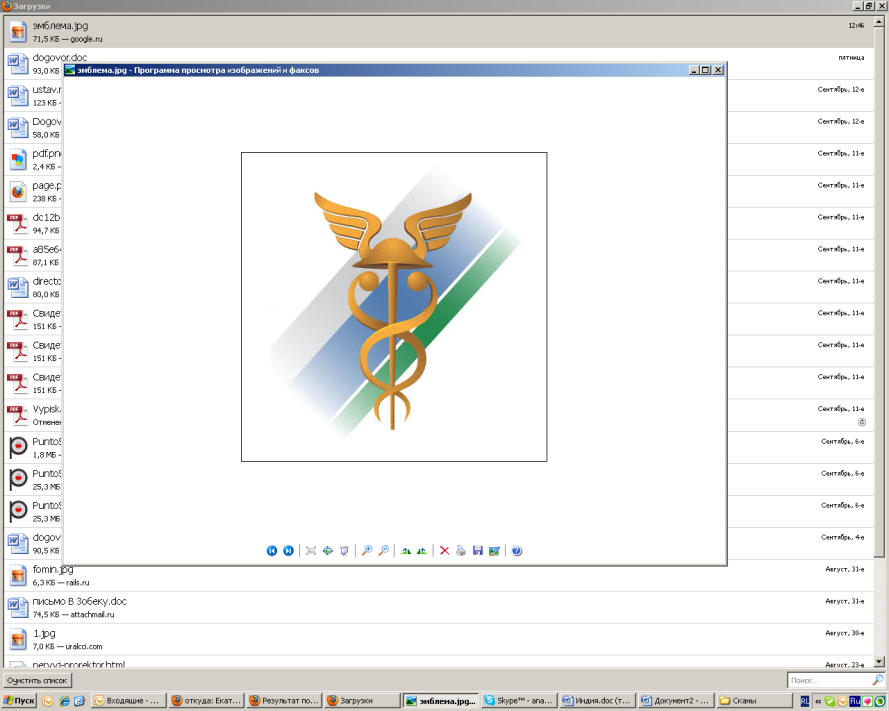 УРАЛЬСКАЯ ТОРГОВО-ПРОМЫШЛЕННАЯ ПАЛАТАwww.uralcci.comВремя проведенияНазвание мероприятия11 июля (понедельник)11 июля (понедельник)10:00-11:30Биржа деловых контактов с делегацией Саксонии (Германия), 9 компаний.Отрасли: Машиностроение, станкостроение, производство металлоконструкций, дорожное строительство, добыча сырья производство осветительных систем, переработка отходов, выставочные услуги, профобразование16:00-18:30Биржа деловых контактов с делегацией стран Африки, 43 компании.Отрасли: Строительство и недвижимость, строительные материалы, электроэнергетика, медицинское оборудование, информационные технологии, инвестиции и финансовый сектор12 июля (вторник)12 июля (вторник)14:00-18:00Дни провинции Хэйлунцзян (КНР),    258 компаний.Место проведения: Павильон № 4, Зал пленарных заседаний Отрасли: Машиностроение и нефтехимическая промышленность, лесное хозяйство и деревообрабатывающая промышленность, сельское хозяйство, животноводство и пищевая промышленность, торговля, медицина, фармацевтика, туризм и складское хозяйство, строительство, добыча полезных ископаемых, химическая промышленность 16:30-18:00Биржа деловых контактов с делегацией Чехии, 4 компании Labara rus (электроизоляционные материалы), Encom (энергетика), Vitkovice (системы безопасности), BV-Elektronik(трансформаторы, электроника)
13 июля (среда)
13 июля (среда)10:00-12:00Биржа деловых контактов с делегацией Кировской области, 9 компанийМесто проведения: Уральская ТППОтрасли: производство продуктов питания14:00-16:00Биржа деловых контактов с делегацией Индии14 июля (четверг)14 июля (четверг)10:00-11:30Встреча с делегацией провинции Гансу (КНР), 18 компанийОтрасли: машиностроение, металлообработка, энергетика, разработка и производство оборудования,  электроника, агропромышленный комплекс, водоотведение, медицина и фармацевтика, электронное издательство, производство ковров 14:00-15:30Биржа деловых контактов с делегацией Республики Удмуртия6 компанийОтрасли: машиностроение, металлургия, энергетика, строительство, деревообработка